PERSONAL INFORMATIONFirst and Last name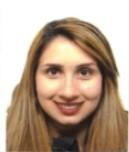 Ilaria SergioAddressViale Regina Elena 291, 00161, Rome, ItaliaTelephone+390649255673E-mailIlaria.sergio@uniroma1.itNationalityItalianDate of Birth20/02/1997EDUCATION AND TRAINING1/11/2021-ongoing21/10/20211/11/202001/09/15-26/07/201901/01/2018-31/05/20182010-2015EDUCATION AND TRAINING1/11/2021-ongoing21/10/20211/11/202001/09/15-26/07/201901/01/2018-31/05/20182010-2015PhD student in Molecular Medicine, cycle XXXVIIUniversity of Rome “La Sapienza”, Piazzale Aldo Moro 5, 00185, Rome (Italia)Master’s Degree in Genetics e Molecular Biology with a grade of 107/110University of Rome “La Sapienza”, Piazzale Aldo Moro 5, 00185, Rome (Italia)Thesis in “Role of microRNAs in CXCR4-dependent maturation of thymocytes in a Notch3-induced leukemia model”Experimental ThesisDepartment of Experimental Medicine, Viale Regina Elena 291, 00161, Rome (Italia)Bachelor’s Degree in Biological Sciences with a grade of  91/110                                                         University of “Università Politecnica delle Marche”, via Brecce Bianche, 60131, Ancona (Italia)Thesis in “Regulation of intestinal absorption of Vitamine E”Curricular internshipPresidio Ospedaliero “G. Salesi”, via Filippo Corridoni 11, 60131, Ancona (Italia)Five-year Diploma                                                                                                                       Liceo scientifico “Teodoro Monticelli” Brindisi, via Nicola Brandi 22, 72100, Brindisi (Italia)CAPACITYTRAINING COURSEMother TongueOther Languages COMPUTER SKILLSPARTECIPATION IN SEMINARS20/06/2304/04/2306/03/2310/05/2212/04/202229/03/2201/02/22PARTECIPATION IN WORKSHOPS AND CONGRESS01-05/10/2328-29/11/2228-29/03/2220-23/06/2216-18-/11/2022FINANCED RESEARCH GRANTS2023-20242023-20242022-2023  2022-2023PUBLICATIONS IN INTERNATIONAL SCIENTIFIC JOURNALSStatistical skills with SPSS e ANOVABioinformatics skillsKnowledge and experience with RNA/DNA extraction ed protein extractionPCR e qRT-PCR AnalysisExperience in cell cultureExperience in basic Molecular Biology techniquesExperience in functional genomics (miRNA)Western Blot TechniquesTransfection techniques (Neon System Transfection)Flow Cytometry AnalysisProcessing of organs and tissues from genetically modified mouse modelsPharmacological TreatmentsCertificate awarded on 06/11/2021 for the Training Course in “"Basic Elements for research Approach to the use of animals for Scientific Purposes".“Training and refresher Course for the Protection of Laboratory Animals in Scientific Research”, VI Edition from Oct. 10, 2022 to Oct. 21,2022 at the Experimental Research Center of the “Università Cattolica del Sacro Cuore”, Rome (Italy)Italian                 English B2In-depth knowledge of Windows, OsX platformsExcellent knowledge of Office package and skill in databases both about design, implementation, deployment and archivingExcellent knowledge of mail services and common browsersSkill in using the Pymol program for protein structure visualizationSeminar: “50 years with NK cells”.Seminar: “genetic and molecular dissection of male breast cancer by “omics” profiling: toward a gender medicine in oncology”Seminar: “Infezione da HIV: 40 anni di storia”.Seminar: “Precision Immunoncology: patient identikit to guide therapeutic choices”Seminar: “Multiple Myeloma: modulation of the tumor microenvironment and immune system stimulation strategies”Seminar: “The role of autophagy in cardiovascular diseases”Seminar: “Notch1 controls metabolic switches in the G2/Damage checkpoint and Responses to stress”Partecipation in “The Notch Meeting” congress in Athens with poster presentation “Notch3 deregulates CXCR4 expression in immature thymocytes to sustain Acute Lymphoblastic Leukemia progression”. Workshop: “Bridging Immunity to Cancer: Models of Study and New Research Outcomes”4th international workshop on tumor evolution: “Making the Impossible Possible: Successful Tackling of Difficult Targets in Cancer Research and Clinical Development.”Participation in “EACR 2022 Congress Siviglia” with poster presentation “Notch3 deregulates CXCR4 expression in immature thymocytes to sustain Acute Lymphoblastic Leukemia progression.” n° P1-436.Poster presentation "The role of the microRNAs in CXCR4-dependent maturation of thymocytes in a Notch3-induced acute lymphoblastic leukemia model" at "62nd Annual Meeting of the Italian Cancer Society , Venice, 16-18 November 2022".Winner of funding for the research project entitled: “Inhibitors of anti-apoptotic Bcl-2 proteins in the treatment of Notch-dependent T-cell Acute Lymphoblastic Leukemia”. Project number AR123188AF112A64 funded by Avvio alla Ricerca-Ateneo Sapienza.Winner of the funding of individual research projects for mobility abroad whose title is “The Role of microRNAs during T-ALL progression” funded by MIUR_PhD_2023 which takes place in the Centro de Biología Molecular “Severo Ochoa”, CSIC-Universidad Autónoma de Madrid (UAM). Participant of project titled “Notch as a mediator of lympho-stromal interactions in T-ALL.”. Project number AR222181616D9D01, funded by Avvio alla Ricerca-Ateneo Sapienza.Participated of project titled “Notch in the progression of acute T-cell lymphoblastic leukemia: emerging role of microRNAs in this complex disease.” PI Prof. Maria Pia Felli. Project number RP122181642E92CE, funded by Avvio alla Ricerca-Ateneo Sapienza.Del Gaizo, M., Sergio, I., Lazzari, S., Cialfi, S., Pelullo, M., Screpanti, I., & Felli, M. P. (2022). MicroRNAs as Modulators of the Immune Response in T-Cell Acute Lymphoblastic Leukemia. International Journal of Molecular Sciences, 23(2), 829. Del Gaizo M. e Sergio I. are first co-authors.Valentini E, Di Martile M, Brignone M, Di Caprio M, Manni I, Chiappa M, Sergio I, Chiacchiarini M, Bazzichetto C, Conciatori F, D'Aguanno S, D'Angelo C, Ragno R, Russillo M, Colotti G, Marchesi F, Bellone ML, Dal Piaz F, Felli MP, Damia G, Del Bufalo D. Bcl-2 family inhibitors sensitize human cancer models to therapy. Cell Death Dis. 2023 Jul 17;14(7):441. doi: 10.1038/s41419-023-05963-1. PMID: 37460459; PMCID: PMC10352371.Sergio, I., Del Gaizo, M., Patel, S., Varricchio, C., Russo, E., ... & Felli, M. P. (2023). Notch3-regulated microRNAs impair CXCR4-dependent maturation of thymocytes allowing maintenance and progression of T-ALL.Submitted on Oncogene, under revision.Sandesh Kumar Patel1†, Nadezda Zhdanovskaya1†#, Ilaria Sergio2, Antonella Cardinale3, Marco Rosichini3, Franco Locatelli3,4, Alberto Macone5, Enrico Velardi3, Rocco Palermo1, Maria Pia Felli2*.  Thymic epithelial cell-dependent microenvironment influences proliferation and apoptosis of leukemic cells.I authorize the processing of my personal data in accordance with D.Lgs. 196 of June 30, 2003.Signature                                                                                        Dott.ssa Ilaria SergioStatistical skills with SPSS e ANOVABioinformatics skillsKnowledge and experience with RNA/DNA extraction ed protein extractionPCR e qRT-PCR AnalysisExperience in cell cultureExperience in basic Molecular Biology techniquesExperience in functional genomics (miRNA)Western Blot TechniquesTransfection techniques (Neon System Transfection)Flow Cytometry AnalysisProcessing of organs and tissues from genetically modified mouse modelsPharmacological TreatmentsCertificate awarded on 06/11/2021 for the Training Course in “"Basic Elements for research Approach to the use of animals for Scientific Purposes".“Training and refresher Course for the Protection of Laboratory Animals in Scientific Research”, VI Edition from Oct. 10, 2022 to Oct. 21,2022 at the Experimental Research Center of the “Università Cattolica del Sacro Cuore”, Rome (Italy)Italian                 English B2In-depth knowledge of Windows, OsX platformsExcellent knowledge of Office package and skill in databases both about design, implementation, deployment and archivingExcellent knowledge of mail services and common browsersSkill in using the Pymol program for protein structure visualizationSeminar: “50 years with NK cells”.Seminar: “genetic and molecular dissection of male breast cancer by “omics” profiling: toward a gender medicine in oncology”Seminar: “Infezione da HIV: 40 anni di storia”.Seminar: “Precision Immunoncology: patient identikit to guide therapeutic choices”Seminar: “Multiple Myeloma: modulation of the tumor microenvironment and immune system stimulation strategies”Seminar: “The role of autophagy in cardiovascular diseases”Seminar: “Notch1 controls metabolic switches in the G2/Damage checkpoint and Responses to stress”Partecipation in “The Notch Meeting” congress in Athens with poster presentation “Notch3 deregulates CXCR4 expression in immature thymocytes to sustain Acute Lymphoblastic Leukemia progression”. Workshop: “Bridging Immunity to Cancer: Models of Study and New Research Outcomes”4th international workshop on tumor evolution: “Making the Impossible Possible: Successful Tackling of Difficult Targets in Cancer Research and Clinical Development.”Participation in “EACR 2022 Congress Siviglia” with poster presentation “Notch3 deregulates CXCR4 expression in immature thymocytes to sustain Acute Lymphoblastic Leukemia progression.” n° P1-436.Poster presentation "The role of the microRNAs in CXCR4-dependent maturation of thymocytes in a Notch3-induced acute lymphoblastic leukemia model" at "62nd Annual Meeting of the Italian Cancer Society , Venice, 16-18 November 2022".Winner of funding for the research project entitled: “Inhibitors of anti-apoptotic Bcl-2 proteins in the treatment of Notch-dependent T-cell Acute Lymphoblastic Leukemia”. Project number AR123188AF112A64 funded by Avvio alla Ricerca-Ateneo Sapienza.Winner of the funding of individual research projects for mobility abroad whose title is “The Role of microRNAs during T-ALL progression” funded by MIUR_PhD_2023 which takes place in the Centro de Biología Molecular “Severo Ochoa”, CSIC-Universidad Autónoma de Madrid (UAM). Participant of project titled “Notch as a mediator of lympho-stromal interactions in T-ALL.”. Project number AR222181616D9D01, funded by Avvio alla Ricerca-Ateneo Sapienza.Participated of project titled “Notch in the progression of acute T-cell lymphoblastic leukemia: emerging role of microRNAs in this complex disease.” PI Prof. Maria Pia Felli. Project number RP122181642E92CE, funded by Avvio alla Ricerca-Ateneo Sapienza.Del Gaizo, M., Sergio, I., Lazzari, S., Cialfi, S., Pelullo, M., Screpanti, I., & Felli, M. P. (2022). MicroRNAs as Modulators of the Immune Response in T-Cell Acute Lymphoblastic Leukemia. International Journal of Molecular Sciences, 23(2), 829. Del Gaizo M. e Sergio I. are first co-authors.Valentini E, Di Martile M, Brignone M, Di Caprio M, Manni I, Chiappa M, Sergio I, Chiacchiarini M, Bazzichetto C, Conciatori F, D'Aguanno S, D'Angelo C, Ragno R, Russillo M, Colotti G, Marchesi F, Bellone ML, Dal Piaz F, Felli MP, Damia G, Del Bufalo D. Bcl-2 family inhibitors sensitize human cancer models to therapy. Cell Death Dis. 2023 Jul 17;14(7):441. doi: 10.1038/s41419-023-05963-1. PMID: 37460459; PMCID: PMC10352371.Sergio, I., Del Gaizo, M., Patel, S., Varricchio, C., Russo, E., ... & Felli, M. P. (2023). Notch3-regulated microRNAs impair CXCR4-dependent maturation of thymocytes allowing maintenance and progression of T-ALL.Submitted on Oncogene, under revision.Sandesh Kumar Patel1†, Nadezda Zhdanovskaya1†#, Ilaria Sergio2, Antonella Cardinale3, Marco Rosichini3, Franco Locatelli3,4, Alberto Macone5, Enrico Velardi3, Rocco Palermo1, Maria Pia Felli2*.  Thymic epithelial cell-dependent microenvironment influences proliferation and apoptosis of leukemic cells.I authorize the processing of my personal data in accordance with D.Lgs. 196 of June 30, 2003.Signature                                                                                        Dott.ssa Ilaria SergioStatistical skills with SPSS e ANOVABioinformatics skillsKnowledge and experience with RNA/DNA extraction ed protein extractionPCR e qRT-PCR AnalysisExperience in cell cultureExperience in basic Molecular Biology techniquesExperience in functional genomics (miRNA)Western Blot TechniquesTransfection techniques (Neon System Transfection)Flow Cytometry AnalysisProcessing of organs and tissues from genetically modified mouse modelsPharmacological TreatmentsCertificate awarded on 06/11/2021 for the Training Course in “"Basic Elements for research Approach to the use of animals for Scientific Purposes".“Training and refresher Course for the Protection of Laboratory Animals in Scientific Research”, VI Edition from Oct. 10, 2022 to Oct. 21,2022 at the Experimental Research Center of the “Università Cattolica del Sacro Cuore”, Rome (Italy)Italian                 English B2In-depth knowledge of Windows, OsX platformsExcellent knowledge of Office package and skill in databases both about design, implementation, deployment and archivingExcellent knowledge of mail services and common browsersSkill in using the Pymol program for protein structure visualizationSeminar: “50 years with NK cells”.Seminar: “genetic and molecular dissection of male breast cancer by “omics” profiling: toward a gender medicine in oncology”Seminar: “Infezione da HIV: 40 anni di storia”.Seminar: “Precision Immunoncology: patient identikit to guide therapeutic choices”Seminar: “Multiple Myeloma: modulation of the tumor microenvironment and immune system stimulation strategies”Seminar: “The role of autophagy in cardiovascular diseases”Seminar: “Notch1 controls metabolic switches in the G2/Damage checkpoint and Responses to stress”Partecipation in “The Notch Meeting” congress in Athens with poster presentation “Notch3 deregulates CXCR4 expression in immature thymocytes to sustain Acute Lymphoblastic Leukemia progression”. Workshop: “Bridging Immunity to Cancer: Models of Study and New Research Outcomes”4th international workshop on tumor evolution: “Making the Impossible Possible: Successful Tackling of Difficult Targets in Cancer Research and Clinical Development.”Participation in “EACR 2022 Congress Siviglia” with poster presentation “Notch3 deregulates CXCR4 expression in immature thymocytes to sustain Acute Lymphoblastic Leukemia progression.” n° P1-436.Poster presentation "The role of the microRNAs in CXCR4-dependent maturation of thymocytes in a Notch3-induced acute lymphoblastic leukemia model" at "62nd Annual Meeting of the Italian Cancer Society , Venice, 16-18 November 2022".Winner of funding for the research project entitled: “Inhibitors of anti-apoptotic Bcl-2 proteins in the treatment of Notch-dependent T-cell Acute Lymphoblastic Leukemia”. Project number AR123188AF112A64 funded by Avvio alla Ricerca-Ateneo Sapienza.Winner of the funding of individual research projects for mobility abroad whose title is “The Role of microRNAs during T-ALL progression” funded by MIUR_PhD_2023 which takes place in the Centro de Biología Molecular “Severo Ochoa”, CSIC-Universidad Autónoma de Madrid (UAM). Participant of project titled “Notch as a mediator of lympho-stromal interactions in T-ALL.”. Project number AR222181616D9D01, funded by Avvio alla Ricerca-Ateneo Sapienza.Participated of project titled “Notch in the progression of acute T-cell lymphoblastic leukemia: emerging role of microRNAs in this complex disease.” PI Prof. Maria Pia Felli. Project number RP122181642E92CE, funded by Avvio alla Ricerca-Ateneo Sapienza.Del Gaizo, M., Sergio, I., Lazzari, S., Cialfi, S., Pelullo, M., Screpanti, I., & Felli, M. P. (2022). MicroRNAs as Modulators of the Immune Response in T-Cell Acute Lymphoblastic Leukemia. International Journal of Molecular Sciences, 23(2), 829. Del Gaizo M. e Sergio I. are first co-authors.Valentini E, Di Martile M, Brignone M, Di Caprio M, Manni I, Chiappa M, Sergio I, Chiacchiarini M, Bazzichetto C, Conciatori F, D'Aguanno S, D'Angelo C, Ragno R, Russillo M, Colotti G, Marchesi F, Bellone ML, Dal Piaz F, Felli MP, Damia G, Del Bufalo D. Bcl-2 family inhibitors sensitize human cancer models to therapy. Cell Death Dis. 2023 Jul 17;14(7):441. doi: 10.1038/s41419-023-05963-1. PMID: 37460459; PMCID: PMC10352371.Sergio, I., Del Gaizo, M., Patel, S., Varricchio, C., Russo, E., ... & Felli, M. P. (2023). Notch3-regulated microRNAs impair CXCR4-dependent maturation of thymocytes allowing maintenance and progression of T-ALL.Submitted on Oncogene, under revision.Sandesh Kumar Patel1†, Nadezda Zhdanovskaya1†#, Ilaria Sergio2, Antonella Cardinale3, Marco Rosichini3, Franco Locatelli3,4, Alberto Macone5, Enrico Velardi3, Rocco Palermo1, Maria Pia Felli2*.  Thymic epithelial cell-dependent microenvironment influences proliferation and apoptosis of leukemic cells.I authorize the processing of my personal data in accordance with D.Lgs. 196 of June 30, 2003.Signature                                                                                        Dott.ssa Ilaria Sergio